									проект	Проект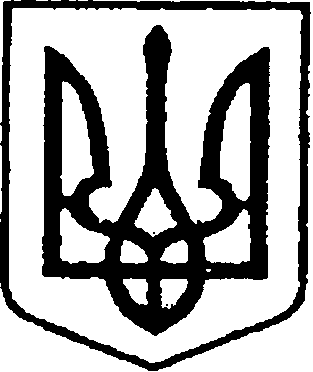 УКРАЇНАЧЕРНІГІВСЬКА ОБЛАСТЬН І Ж И Н С Ь К А    М І С Ь К А    Р А Д АВ И К О Н А В Ч И Й    К О М І Т Е ТР І Ш Е Н Н Явід _____________2020 р.              		м. Ніжин    			№ _____Про внесення змін до рішення виконавчогокомітету Ніжинської міської ради № 338 від 11.10.2018 р. «Про платні послуги Ніжинського краєзнавчого музею імені Івана Спаського Ніжинської міської ради Чернігівської області»Відповідно до ст. 32, 40, 42, 53, 59  Закону України «Про місцеве самоврядування в Україні», Постанови Кабінету Міністрів України від 12.12.2011 № 1271 “Про затвердження переліку платних послуг, які можуть надаватися закладами культури, заснованими на державній та комунальній формі власності”, Регламенту виконавчого комітету Ніжинської міської ради Чернігівської області VII скликання, затвердженого рішенням виконавчого комітету Ніжинської  міської ради від 11.08.2016  № 220, беручи до уваги лист-клопотання директора Ніжинського краєзнавчого музею ім. І. Спаського Дудченка Г.М. від 03.06.2020 р. № 57, виконавчий комітет Ніжинської міської ради вирішив:	1. Пункт 26 додатку 2  до рішення  виконавчого комітету Ніжинської міської ради від  11 жовтня 2018 р.  № 338 «Про платні послуги Ніжинського краєзнавчого музею імені Івана Спаського Ніжинської міської ради Чернігівської області» викласти у новій редакції, а саме: «26. Надання послуг ксерокопіювання 1,50 грн.».	2. Начальнику управління культури і туризму Ніжинської міської ради Бассак Т.Ф. забезпечити оприлюднення даного рішення на сайті міської ради протягом п’яти робочих днів з дня його прийняття.  	3. Контроль за виконанням рішення покласти на заступника міського голови з питань діяльності виконавчих органів ради Алєксєєнка І.В.Міський голова								А. ЛІННИКВізують:Начальник управління культури і туризму 							Т.Ф. БассакЗаступник міського голови 						І.В.АлєксєєнкоНачальник фінансового управління 				Л.В. ПисаренкоНачальник відділу юридично-кадрового забезпечення 					В.О.ЛегаКеруючий справами виконавчого комітету Ніжинської міської ради						С.О. КолесникПОЯСНЮВАЛЬНА ЗАПИСКАдо проекту рішення «Про внесення змін до рішення виконавчого комітету Ніжинської міської ради № 338 від 11.10.2018 р. «Про платні послуги Ніжинського краєзнавчого музею імені Івана Спаського Ніжинської міської ради Чернігівської області»1. Обґрунтування необхідності прийняття акта 	Проект рішення виконавчого комітету Ніжинської міської ради  «Про внесення змін до рішення виконавчого комітету Ніжинської міської ради № 338 від 11.10.2018 р. «Про платні послуги Ніжинського краєзнавчого музею імені Івана Спаського Ніжинської міської ради Чернігівської області»  розроблено відповідно до ст. 32, 40, 42, 59  Закону України «Про місцеве самоврядування в Україні», Постанови Кабінету Міністрів України від 12.12.2011 № 1271 “Про затвердження переліку платних послуг, які можуть надаватися закладами культури, заснованими на державній та комунальній формі власності”, Регламенту виконавчого комітету Ніжинської міської ради Чернігівської області VII скликання, затвердженого рішенням виконавчого комітету Ніжинської  міської ради від 11.08.2016  № 220, листа-клопотання директора Ніжинського краєзнавчого музею ім. І. Спаського Дудченка Г.М. від 03.06.2020 р. № 57.2. Загальна характеристика і основні положення проектуПроект рішення складається з трьох пунктів.Пункт 1 вносить зміни до додатку 2 до рішення  виконавчого комітету Ніжинської міської ради від  11 жовтня 2018 р.  № 338 «Про платні послуги Ніжинського краєзнавчого музею імені Івана Спаського Ніжинської міської ради Чернігівської області», а саме до Прейскуранту цін на платні послуги Ніжинського краєзнавчого музею ім. І. Спаського, де пункт 26 викласти у новій редакції, а саме: «26. Надання послуг ксерокопіювання 1,50 грн.». Пункт 2 містить інформацію про забезпечення оприлюднення даного рішення на сайті міської ради.Пункт 3 визначає контролюючого за виконанням даного рішення.3. Фінансово-економічне обґрунтування Реалізація даного проекту не потребує виділення додаткових коштів з місцевого бюджету.Начальник управління культури і туризму                                                                       	Т.Ф. БАССАК